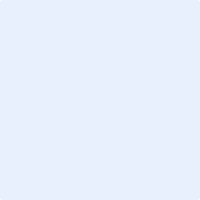 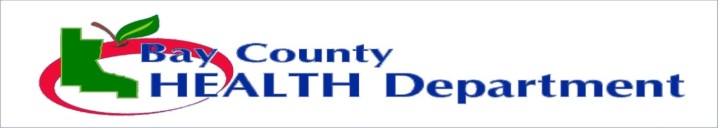 [Date]     [ADDRESS, CITY, STATE, ZIP]    [PHONE NUMBER]    Dear Parent or Guardian, [A/AN CHILD/EMPLOYEE]  in your child’s [SCHOOL/CLASSROOM]  has been  [DIAGNOSED WITH/EXPOSED TO]  with pinworms. As a result we are sending this letter.Pinworms are a common intestinal infection caused by small thin white round worms. It typically affects school age and preschool children as well as parents of infected children. Symptoms include severe anal itching and difficulty sleeping and restlessness at night. It is spread directly by hand from the anus to the mouth or indirectly through clothing, bedding, food, or other items from the infected person. See a doctor for treatment and to verify it is pinworms. Handwashing is the best way to prevent from getting pinworms. Please refer to the Fact Sheet for more information. If you have any questions about Pinworms please call the Bay County Health Department at (989) 895-4003. Thank you, [NAME AND TITLE] 